ЗАКОН РЕСПУБЛИКИ БЕЛАРУСЬ12 июля 2013 г. № 56-ЗОб аудиторской деятельностиПринят Палатой представителей 19 июня 2013 года
Одобрен Советом Республики 28 июня 2013 годаИзменения и дополнения:Закон Республики Беларусь от 5 января 2015 г. № 231-З (Национальный правовой Интернет-портал Республики Беларусь, 10.01.2015, 2/2229) - Закон Республики Беларусь вступает в силу 1 января 2016 г.;Закон Республики Беларусь от 4 июня 2015 г. № 268-З (Национальный правовой Интернет-портал Республики Беларусь, 06.06.2015, 2/2266)ГЛАВА 1
ОБЩИЕ ПОЛОЖЕНИЯСтатья 1. Предмет регулирования настоящего ЗаконаНастоящий Закон определяет правовые основы осуществления аудиторской деятельности на территории Республики Беларусь, а также регулирует отношения, возникающие в процессе осуществления такой деятельности.Статья 2. Основные термины, применяемые в настоящем Законе, и их определенияДля целей настоящего Закона применяются следующие основные термины и их определения:аудируемые лица - юридические лица Республики Беларусь, их филиалы, представительства и иные обособленные подразделения, имеющие отдельный баланс, представительства иностранных и международных организаций, холдинги, простые товарищества (участники договора о совместной деятельности), индивидуальные предприниматели, в отношении которых проводится аудит бухгалтерской (финансовой) отчетности и (или) оказываются иные аудиторские услуги (далее, если не установлено иное, - аудиторские услуги);аудит бухгалтерской (финансовой) отчетности - аудиторская услуга по независимой оценке бухгалтерской (финансовой) отчетности аудируемого лица, в том числе составленной в соответствии с Международными стандартами финансовой отчетности и их Разъяснениями (далее - МСФО) или законодательством других государств, в целях выражения аудиторского мнения о ее достоверности;аудитор - физическое лицо, имеющее квалификационный аттестат аудитора, выданный Министерством финансов Республики Беларусь;аудиторская деятельность - предпринимательская деятельность по оказанию аудиторскими организациями, аудиторами, осуществляющими деятельность в качестве индивидуальных предпринимателей (далее - аудиторы - индивидуальные предприниматели), аудиторских услуг;аудиторское заключение - документ, составленный аудиторской организацией, аудитором - индивидуальным предпринимателем по результатам оказания аудиторских услуг и содержащий выраженное в установленной форме аудиторское мнение;достоверность бухгалтерской (финансовой) отчетности - степень точности данных бухгалтерской (финансовой) отчетности, которая позволяет пользователям на основании данных бухгалтерской (финансовой) отчетности делать достоверные выводы о финансовом положении, финансовых результатах деятельности и изменениях финансового положения аудируемых лиц и принимать обоснованные экономические решения, базирующиеся на этих выводах;заказчики аудиторских услуг - аудируемые лица, собственник имущества (учредители, участники) аудируемых лиц, а также иные заинтересованные лица, заключившие с согласия аудируемого лица (если иное не предусмотрено законодательством Республики Беларусь) с аудиторской организацией, аудитором - индивидуальным предпринимателем договор оказания аудиторских услуг;контроль качества работы аудиторской организации, аудитора - индивидуального предпринимателя, аудитора - система организационных мер, методик и процедур по проверке соблюдения аудиторской организацией, аудитором - индивидуальным предпринимателем, аудитором правил аудиторской деятельности, а также обоснованности сформированных ими выводов и выраженного в установленной форме аудиторского мнения.Статья 3. Основные принципы аудиторской деятельностиОсновными принципами аудиторской деятельности являются независимость, конфиденциальность, профессиональная компетентность, профессиональное поведение.Принцип независимости заключается в обязательности отсутствия у аудиторской организации, аудитора - индивидуального предпринимателя, аудитора финансовой, имущественной или иной заинтересованности в деятельности аудируемого лица, а также какой-либо зависимости от третьих лиц, которая может повлиять на объективность аудиторского мнения.Принцип конфиденциальности заключается в нераспространении аудиторской организацией, аудитором - индивидуальным предпринимателем, аудитором информации о деятельности аудируемого лица, заказчика аудиторских услуг, непредоставлении третьим лицам такой информации и получаемых или составляемых в ходе оказания аудиторских услуг документов, а также в неразглашении содержащихся в этих документах сведений без согласия аудируемого лица, заказчика аудиторских услуг, за исключением случаев, предусмотренных настоящим Законом, иными законодательными актами Республики Беларусь или договором оказания аудиторских услуг.Принцип профессиональной компетентности заключается в том, что аудитор обязан обладать необходимой профессиональной квалификацией, позволяющей ему обеспечивать качественное оказание аудиторских услуг.Принцип профессионального поведения заключается в соблюдении аудитором приоритета общественных интересов, общих норм морали, проявлении непредвзятости и беспристрастности при рассмотрении профессиональных вопросов, формировании выводов и мнений, а также в несовершении действий, дискредитирующих аудитора.Статья 4. Законодательство Республики Беларусь об аудиторской деятельностиЗаконодательство Республики Беларусь об аудиторской деятельности основывается на Конституции Республики Беларусь и состоит из настоящего Закона, иных законов Республики Беларусь, нормативных правовых актов Президента Республики Беларусь и иных принятых в соответствии с ними актов законодательства Республики Беларусь.Статья 5. Государственное регулирование аудиторской деятельностиГосударственное регулирование аудиторской деятельности осуществляется Президентом Республики Беларусь, Советом Министров Республики Беларусь, Национальным банком Республики Беларусь, Министерством финансов Республики Беларусь.Президент Республики Беларусь определяет единую государственную политику и осуществляет иные полномочия в области аудиторской деятельности в соответствии с Конституцией Республики Беларусь и другими законодательными актами Республики Беларусь.Совет Министров Республики Беларусь:обеспечивает проведение единой государственной политики в области аудиторской деятельности;устанавливает порядок проведения аттестации на право получения квалификационного аттестата аудитора и порядок подтверждения квалификации аудиторами;устанавливает перечень грубых нарушений порядка осуществления аудиторской деятельности, являющихся основаниями для аннулирования квалификационного аттестата аудитора;осуществляет иные полномочия в области аудиторской деятельности в соответствии с Конституцией Республики Беларусь, настоящим Законом, иными законами Республики Беларусь и актами Президента Республики Беларусь.Национальный банк Республики Беларусь:устанавливает квалификационные требования и требования к деловой репутации, предъявляемые к аудиторам, оказывающим аудиторские услуги в банках, небанковских кредитно-финансовых организациях (далее - банки), банковских группах, банковских холдингах, а также порядок проведения оценки соответствия таким требованиям;устанавливает требования, предъявляемые к аудиторским организациям, аудиторам - индивидуальным предпринимателям, осуществляющим аудиторскую деятельность в банках, банковских группах, банковских холдингах, а также порядок проведения оценки соответствия таким требованиям;принимает нормативные правовые акты Республики Беларусь в области аудиторской деятельности в банках, банковских группах, банковских холдингах;определяет состав бухгалтерской (финансовой) отчетности, подлежащей обязательному аудиту в банках, банковских группах, банковских холдингах;определяет объем сведений, включаемых в аудиторское заключение и иные документы, составляемые по результатам аудита годовой бухгалтерской (финансовой) отчетности банков и годовой консолидированной бухгалтерской (финансовой) отчетности о деятельности банковской группы, банковского холдинга;определяет порядок представления аудиторского заключения и иных документов, составляемых по результатам аудита бухгалтерской (финансовой) отчетности, Национальному банку Республики Беларусь, банкам, в которых проводился аудит бухгалтерской (финансовой) отчетности, головным организациям банковской группы, банковского холдинга, а также собственнику их имущества (учредителям, участникам) и совету директоров (наблюдательному совету);контролирует соблюдение аудиторскими организациями, аудиторами - индивидуальными предпринимателями законодательства Республики Беларусь об аудиторской деятельности в банках, банковских группах, банковских холдингах;осуществляет иные полномочия в области аудиторской деятельности в соответствии с законодательными актами Республики Беларусь.Национальный банк Республики Беларусь вправе запрашивать информацию, необходимую для выполнения своих функций в области аудиторской деятельности, у аудиторских организаций и аудиторов - индивидуальных предпринимателей, осуществляющих аудиторскую деятельность в банках, банковских группах, банковских холдингах.Министерство финансов Республики Беларусь:реализует единую государственную политику в области аудиторской деятельности;разрабатывает и принимает национальные правила аудиторской деятельности, а также принимает другие нормативные правовые акты Республики Беларусь и устанавливает формы документов в области аудиторской деятельности (за исключением аудиторской деятельности в банках, банковских группах, банковских холдингах);проводит аттестацию на право получения квалификационного аттестата аудитора и подтверждение квалификации аудиторами;ведет учет аудиторских организаций, аудиторов - индивидуальных предпринимателей, аудиторов;контролирует соблюдение аудиторскими организациями, аудиторами - индивидуальными предпринимателями, аудиторами законодательства Республики Беларусь об аудиторской деятельности (за исключением законодательства Республики Беларусь об аудиторской деятельности в банках, банковских группах, банковских холдингах);обобщает информацию и проводит анализ осуществления аудиторской деятельности аудиторскими организациями, аудиторами - индивидуальными предпринимателями;представляет в пределах своих полномочий Республику Беларусь в международных организациях, занимающихся вопросами аудиторской деятельности;осуществляет иные полномочия в области аудиторской деятельности в соответствии с законодательством Республики Беларусь.Министерство финансов Республики Беларусь вправе запрашивать информацию, необходимую для выполнения своих функций в области аудиторской деятельности, у аудиторских организаций, аудиторов - индивидуальных предпринимателей, осуществляющих аудиторскую деятельность.ГЛАВА 2
АУДИТОР, АУДИТОРСКАЯ ОРГАНИЗАЦИЯ, АУДИТОРСКОЕ ОБЪЕДИНЕНИЕСтатья 6. АудиторАудитор оказывает аудиторские услуги в качестве работника аудиторской организации (работника аудитора - индивидуального предпринимателя) или в качестве аудитора - индивидуального предпринимателя.Аудитор, поставленный на учет в организациях здравоохранения в связи с психическим расстройством (заболеванием), синдромом зависимости от алкоголя (алкоголизмом), наркотических средств или психотропных веществ (наркоманией), токсикоманических средств (токсикоманией) либо имеющий непогашенную или неснятую судимость за совершение преступлений против интересов службы, собственности и порядка осуществления экономической деятельности, а также за совершение иных преступлений, связанных с использованием служебных полномочий, не имеет права оказывать аудиторские услуги.Аудитор имеет право осуществлять аудиторскую деятельность в качестве аудитора - индивидуального предпринимателя, если он не менее двух лет оказывал аудиторские услуги в качестве работника аудиторской организации (работника аудитора - индивидуального предпринимателя).Статья 7. Аудиторская организацияАудиторская организация - коммерческая организация, осуществляющая аудиторскую деятельность.В штате аудиторской организации должно состоять не менее пяти аудиторов, для которых эта организация является основным местом работы.Для целей настоящей статьи под основным местом работы понимается работа у нанимателя, которому в соответствии с законодательством Республики Беларусь предоставлено право заключения и прекращения трудового договора (контракта) и у которого ведется трудовая книжка работника.Аудиторская организация осуществляет аудиторскую деятельность и оказывает профессиональные услуги, предусмотренные частью второй статьи 16 настоящего Закона, только с привлечением работников, состоящих в штате этой организации.Руководителем аудиторской организации может быть назначен аудитор, который не менее двух лет оказывал аудиторские услуги в качестве работника аудиторской организации (работника аудитора - индивидуального предпринимателя) и (или) в качестве аудитора - индивидуального предпринимателя.Дополнительными требованиями к аудиторской организации, проводящей обязательный аудит годовой бухгалтерской (финансовой) отчетности, составленной в соответствии с МСФО, являются:наличие на сайте аудиторской организации в глобальной компьютерной сети Интернет информации о ее деятельности согласно требованиям к такой информации, установленным Министерством финансов Республики Беларусь;наличие в штате аудиторской организации не менее двух аудиторов из числа указанных в части второй настоящей статьи, имеющих специальную подготовку в области МСФО.Статья 8. Аудиторское объединениеАудиторские организации и (или) аудиторы - индивидуальные предприниматели в целях координации своей деятельности, а также представления и защиты общих интересов могут создавать аудиторские объединения в соответствии с законодательством Республики Беларусь.Аудиторское объединение вправе:представлять интересы членов объединения в государственных, общественных и международных организациях;устанавливать обязательные для соблюдения членами объединения внутренние правила аудиторской деятельности;утверждать кодекс профессиональной этики аудиторов, обязательный для соблюдения членами объединения;вносить в Министерство финансов Республики Беларусь предложения о совершенствовании законодательства Республики Беларусь в области аудиторской деятельности;участвовать в разработке учебно-программной и учебно-методической документации, информационно-аналитических материалов, учебно-наглядных пособий, используемых в процессе подготовки к аттестации на право получения квалификационного аттестата аудитора;обобщать опыт работы аудиторских организаций, аудиторов - индивидуальных предпринимателей, разрабатывать рекомендации по выполнению правил аудиторской деятельности и иным вопросам, связанным с осуществлением такой деятельности, оказывать аудиторским организациям, аудиторам - индивидуальным предпринимателям методическую помощь;осуществлять внешний контроль качества работы аудиторских организаций, аудиторов - индивидуальных предпринимателей, являющихся членами аудиторского объединения, в соответствии с уставом и внутренними правилами аудиторской деятельности аудиторского объединения;выполнять иные функции, определенные уставом аудиторского объединения.ГЛАВА 3
ПРАВА, ОБЯЗАННОСТИ, ОТВЕТСТВЕННОСТЬ АУДИТОРСКИХ ОРГАНИЗАЦИЙ, АУДИТОРОВ - ИНДИВИДУАЛЬНЫХ ПРЕДПРИНИМАТЕЛЕЙ, АУДИРУЕМЫХ ЛИЦ, ЗАКАЗЧИКОВ АУДИТОРСКИХ УСЛУГ. РАЗРЕШЕНИЕ СПОРОВСтатья 9. Права аудиторских организаций, аудиторов - индивидуальных предпринимателейАудиторские организации, аудиторы - индивидуальные предприниматели вправе:самостоятельно определять формы и методы оказания аудиторских услуг;проверять у аудируемого лица первичные учетные документы, регистры бухгалтерского учета и другие документы о его деятельности, фактическое наличие отдельных активов и обязательств, их соответствие данным бухгалтерского учета и бухгалтерской (финансовой) отчетности;участвовать в проведении инвентаризации активов и обязательств аудируемого лица;получать в соответствии с законодательством Республики Беларусь по письменному запросу в республиканских органах государственного управления, иных государственных организациях, подчиненных Правительству Республики Беларусь, и в других организациях сведения о деятельности аудируемого лица в объеме, необходимом для выполнения договора оказания аудиторских услуг;привлекать на договорной основе в соответствии с законодательством Республики Беларусь в качестве экспертов лиц, не состоящих в штате аудиторской организации и обладающих специальными навыками, знаниями и опытом в определенной сфере деятельности, отличной от аудиторской деятельности;получать у должностных лиц аудируемого лица при заключении договора оказания аудиторских услуг информацию, необходимую для оценки объема работ по такому договору;получать у должностных лиц аудируемого лица разъяснения в устной и (или) письменной форме, а также в электронном виде по вопросам, возникающим в ходе оказания аудиторских услуг;отказаться от исполнения договора оказания аудиторских услуг в случаях непредоставления аудируемым лицом необходимых документов, произвольного вмешательства аудируемого лица в процесс оказания аудиторских услуг, выявления в ходе оказания аудиторских услуг обстоятельств, оказывающих либо способных оказать влияние на объективность аудиторского мнения;осуществлять иные права, не противоречащие законодательству Республики Беларусь и вытекающие из существа правоотношений, определенных договором оказания аудиторских услуг.Статья 10. Обязанности аудиторских организаций, аудиторов - индивидуальных предпринимателейАудиторские организации, аудиторы - индивидуальные предприниматели обязаны:выполнять требования законодательства Республики Беларусь при осуществлении аудиторской деятельности и оказании профессиональных услуг;вести учет заключенных договоров оказания аудиторских услуг;качественно оказывать аудиторские и профессиональные услуги;возмещать в порядке, установленном законодательством Республики Беларусь, причиненные убытки в случае невыполнения или ненадлежащего выполнения обязательств, предусмотренных договором оказания аудиторских услуг, в том числе в случае виновного неисполнения обязанности по качественному оказанию аудиторских услуг, включая случаи последующего выявления контролирующими (надзорными) органами нарушений финансово-хозяйственной деятельности аудируемого лица, не выявленных в ходе оказания аудиторских услуг;осуществлять внутренний контроль качества работы аудиторов в соответствии с установленными аудиторской организацией или аудитором - индивидуальным предпринимателем внутренними правилами аудиторской деятельности;обеспечивать сохранность полученных, в том числе в электронном виде, документов аудируемых лиц;отказаться от оказания аудиторских услуг в целях соблюдения принципа независимости;уведомлять заказчика аудиторских услуг о выявленных нарушениях в бухгалтерском и (или) ином учете, бухгалтерской (финансовой) и (или) иной отчетности и предоставлять рекомендации по устранению выявленных нарушений исходя из результатов оказания аудиторских услуг;сообщать собственнику имущества (учредителям, участникам) аудируемого лица по итогам проведенного аудита бухгалтерской (финансовой) отчетности в письменной форме сведения, свидетельствующие о нарушении законодательства Республики Беларусь, в результате которого причинен либо может быть причинен ущерб физическому лицу, и (или) юридическому лицу, и (или) государству в размере, превышающем 1000 базовых величин на дату обнаружения нарушения законодательства Республики Беларусь;представлять в соответствии с требованиями законодательства Республики Беларусь аудиторское заключение;обеспечивать сохранность документов, составленных аудиторской организацией, аудитором - индивидуальным предпринимателем, в том числе в электронном виде, в ходе оказания аудиторских услуг, в течение не менее пяти лет с даты завершения оказания аудиторских услуг по договору оказания аудиторских услуг, если иное не установлено законодательством Республики Беларусь;обеспечивать соблюдение принципов конфиденциальности, профессиональной компетентности и профессионального поведения;соблюдать условия договора оказания аудиторских услуг;представлять в Министерство финансов Республики Беларусь информацию об осуществлении аудиторской деятельности в порядке, установленном законодательством Республики Беларусь;при проведении контролирующими (надзорными) органами контроля за соблюдением законодательства Республики Беларусь об аудиторской деятельности предоставлять всю необходимую для проверки информацию, в том числе в электронном виде;исполнять в соответствии с законодательством Республики Беларусь иные обязанности, в том числе вытекающие из существа правоотношений, определенных договором оказания аудиторских услуг.Статья 11. Ответственность аудиторских организаций, аудиторов - индивидуальных предпринимателейАудиторские организации, аудиторы - индивидуальные предприниматели несут ответственность в соответствии с законодательными актами Республики Беларусь за:нарушение законодательства Республики Беларусь об аудиторской деятельности;нарушение условий договора оказания аудиторских услуг;достоверность аудиторского мнения, выраженного в аудиторском заключении;выдачу (подписание) заведомо ложного аудиторского заключения.Статья 12. Права аудируемых лиц, заказчиков аудиторских услугАудируемые лица, заказчики аудиторских услуг вправе:самостоятельно выбирать аудиторскую организацию, аудитора - индивидуального предпринимателя для оказания аудиторских услуг, если иное не предусмотрено законодательными актами Республики Беларусь;получать от аудиторской организации, аудитора - индивидуального предпринимателя аудиторское заключение, информацию о требованиях законодательства Республики Беларусь или законодательства других государств, на которых основываются их замечания и выводы, о выявленных нарушениях, а также рекомендации по устранению таких нарушений;отказаться от исполнения договора оказания аудиторских услуг либо потребовать замены аудитора в случае невыполнения или ненадлежащего выполнения аудиторской организацией, аудитором - индивидуальным предпринимателем своих обязательств;сообщать о допущенных аудиторской организацией, аудитором - индивидуальным предпринимателем, аудитором нарушениях законодательства Республики Беларусь об аудиторской деятельности в Министерство финансов Республики Беларусь, Национальный банк Республики Беларусь и иные уполномоченные органы;получать возмещение в порядке, установленном законодательством Республики Беларусь, за причиненные убытки в случае невыполнения или ненадлежащего выполнения обязательств, предусмотренных договором оказания аудиторских услуг, в том числе в случае виновного неисполнения обязанности по качественному оказанию аудиторских услуг, включая случаи последующего выявления контролирующими (надзорными) органами нарушений финансово-хозяйственной деятельности аудируемого лица, не выявленных в ходе оказания аудиторских услуг;осуществлять иные права, не противоречащие законодательству Республики Беларусь и вытекающие из существа правоотношений, определенных договором оказания аудиторских услуг.Статья 13. Обязанности аудируемых лиц, заказчиков аудиторских услугАудируемые лица, заказчики аудиторских услуг обязаны:создавать аудиторской организации, аудитору - индивидуальному предпринимателю условия для своевременного и качественного оказания аудиторских услуг;выполнять требования аудиторской организации, аудитора - индивидуального предпринимателя, вытекающие из законодательства Республики Беларусь и условий договора оказания аудиторских услуг;не вмешиваться в процесс оказания аудиторской организацией, аудитором - индивидуальным предпринимателем аудиторских услуг;не предпринимать действий, направленных на сокрытие (ограничение доступа) информации, запрашиваемой аудиторской организацией, аудитором - индивидуальным предпринимателем, при этом наличие в ней сведений, составляющих коммерческую тайну, не может являться основанием для отказа в ее предоставлении;направлять по требованию аудиторской организации, аудитора - индивидуального предпринимателя письменный запрос от своего имени в адрес третьих лиц для получения необходимой информации;выполнять требования настоящего Закона и иных актов законодательства Республики Беларусь об аудиторской деятельности;соблюдать условия договора оказания аудиторских услуг;исполнять в соответствии с законодательством Республики Беларусь иные обязанности, в том числе вытекающие из существа правоотношений, определенных договором оказания аудиторских услуг.Аудируемые лица помимо обязанностей, предусмотренных частью первой настоящей статьи, обязаны:при заключении договора оказания аудиторских услуг предоставлять аудиторской организации, аудитору - индивидуальному предпринимателю информацию, необходимую для оценки объема работ по этому договору;предоставлять аудиторской организации, аудитору - индивидуальному предпринимателю для своевременного и качественного оказания аудиторских услуг все необходимые документы и информацию, давать разъяснения в устной и (или) письменной форме, а также в электронном виде по вопросам, возникающим в ходе оказания аудиторских услуг;устранить выявленные аудиторской организацией, аудитором - индивидуальным предпринимателем нарушения и внести соответствующие изменения в бухгалтерскую (финансовую) отчетность и (или) налоговые декларации (расчеты) в течение 30 календарных дней с даты получения аудиторского заключения;в случае проведения обязательного аудита годовой бухгалтерской (финансовой) отчетности уведомить о факте его проведения налоговые органы по месту постановки на учет не позднее 1 июля года, следующего за отчетным.Статья 14. Ответственность аудируемых лицАудируемые лица несут ответственность за полноту и достоверность документов, предоставленных, в том числе в электронном виде, аудиторской организации, аудитору - индивидуальному предпринимателю для оказания аудиторских услуг.Проведение аудита бухгалтерской (финансовой) отчетности не освобождает аудируемое лицо от ответственности за допущенные нарушения законодательства Республики Беларусь.Уклонение руководителя юридического лица от проведения обязательного аудита годовой бухгалтерской (финансовой) отчетности влечет ответственность в соответствии с законодательными актами Республики Беларусь.Статья 15. Разрешение споровСпоры, возникающие между аудиторскими организациями, аудиторами - индивидуальными предпринимателями, аудиторами, а также между ними и аудируемыми лицами, заказчиками аудиторских услуг, разрешаются в судебном порядке и иными способами, предусмотренными законодательством Республики Беларусь и договором оказания аудиторских услуг.ГЛАВА 4
ОСУЩЕСТВЛЕНИЕ АУДИТОРСКОЙ ДЕЯТЕЛЬНОСТИСтатья 16. Аудиторская деятельность и профессиональные услугиАудиторские организации, аудиторы - индивидуальные предприниматели при осуществлении аудиторской деятельности проводят аудит бухгалтерской (финансовой) отчетности и оказывают иные аудиторские услуги, перечень и порядок оказания которых устанавливаются национальными правилами аудиторской деятельности.Аудиторские организации, аудиторы - индивидуальные предприниматели помимо осуществления аудиторской деятельности могут оказывать с соблюдением требований законодательства Республики Беларусь следующие профессиональные услуги:ведение бухгалтерского и (или) иного учета, составление бухгалтерской (финансовой) и (или) иной отчетности, в том числе в соответствии с МСФО, законодательством других государств, составление налоговых деклараций (расчетов);постановку и восстановление бухгалтерского и (или) иного учета;анализ хозяйственной деятельности организации, оценку предпринимательских рисков, финансовое планирование;разработку и анализ инвестиционных проектов, составление бизнес-планов;оценку стоимости объектов гражданских прав;консультационные услуги;автоматизацию бухгалтерского учета и внедрение информационных технологий;разработку методических пособий и рекомендаций по вопросам осуществления аудиторской деятельности и оказания профессиональных услуг;выполнение научно-исследовательских работ в областях, связанных с аудиторской деятельностью, и распространение их результатов, в том числе на бумажных и электронных носителях;реализацию образовательной программы обучения в организациях, а также образовательной программы обучающих курсов (лекториев, тематических семинаров, практикумов, тренингов и иных видов обучающих курсов) по вопросам осуществления аудиторской деятельности и оказания профессиональных услуг.Аудиторским организациям, аудиторам - индивидуальным предпринимателям запрещается осуществлять иные виды предпринимательской деятельности, кроме осуществления аудиторской деятельности и оказания профессиональных услуг.Аудиторская деятельность в банках, банковских группах, банковских холдингах осуществляется с учетом требований законодательства Республики Беларусь об аудиторской деятельности в банках, банковских группах, банковских холдингах.Оказание аудиторских и профессиональных услуг лицам, чьи бухгалтерская (финансовая) отчетность и иная информация, связанная с бухгалтерским учетом и бухгалтерской (финансовой) отчетностью, содержат сведения, составляющие государственные секреты, осуществляется в соответствии с законодательством Республики Беларусь о государственных секретах.Статья 17. Обязательный аудит бухгалтерской (финансовой) отчетностиОбязательный аудит бухгалтерской (финансовой) отчетности - аудит бухгалтерской (финансовой) отчетности, обязательность проведения которого установлена настоящим Законом и другими законодательными актами Республики Беларусь.Годовая бухгалтерская (финансовая) отчетность, составленная в соответствии с МСФО, подлежит обязательному аудиту, если обязанность составления такой отчетности установлена законодательными актами Республики Беларусь.Ежегодно проводится обязательный аудит годовой индивидуальной и консолидированной (в случае ее составления) бухгалтерской (финансовой) отчетности, составленной в соответствии с законодательством Республики Беларусь:акционерных обществ, обязанных согласно законодательству Республики Беларусь раскрывать информацию об акционерном обществе в соответствии с законодательством Республики Беларусь о ценных бумагах;Национального банка Республики Беларусь;банков, банковских групп, банковских холдингов;бирж;страховых организаций, страховых брокеров;резидентов Парка высоких технологий;организации, осуществляющей гарантированное возмещение банковских вкладов (депозитов) физических лиц;профессиональных участников рынка ценных бумаг;иных организаций, у которых объем выручки от реализации товаров (выполнения работ, оказания услуг) за предыдущий отчетный год превышает в эквиваленте 5 000 000 евро по официальному курсу белорусского рубля к евро, установленному Национальным банком Республики Беларусь на 31 декабря предыдущего отчетного года.Обязательный аудит годовой бухгалтерской (финансовой) отчетности колхозов (сельскохозяйственных производственных кооперативов) и крестьянских (фермерских) хозяйств не проводится.Юридические лица, указанные в абзаце десятом части третьей настоящей статьи, акции (доли в уставных фондах) которых принадлежат Республике Беларусь и (или) ее административно-территориальным единицам или которые относятся к организациям потребительской кооперации, освобождаются от проведения обязательного аудита годовой индивидуальной и консолидированной (в случае ее составления) бухгалтерской (финансовой) отчетности, составленной в соответствии с законодательством Республики Беларусь, за отчетный период, в котором была проведена проверка их финансово-хозяйственной деятельности в рамках ведомственного контроля.Юридические лица, указанные в абзацах втором, пятом-седьмом, девятом и десятом части третьей настоящей статьи, освобождаются от обязательного аудита годовой индивидуальной и консолидированной (в случае ее составления) бухгалтерской (финансовой) отчетности, составленной в соответствии с законодательством Республики Беларусь, если за этот отчетный период у них проведен аудит годовой бухгалтерской (финансовой) отчетности, составленной в соответствии с МСФО.Президентом Республики Беларусь могут быть установлены иные случаи освобождения аудируемых лиц от проведения обязательного аудита годовой бухгалтерской (финансовой) отчетности.Обязательный аудит годовой бухгалтерской (финансовой) отчетности, составляемой в соответствии с МСФО, проводится только аудиторскими организациями.Обязательный аудит годовой бухгалтерской (финансовой) отчетности должен быть проведен не позднее 30 июня года, следующего за отчетным.Статья 18. Правила аудиторской деятельностиПравила аудиторской деятельности включают:национальные правила аудиторской деятельности;внутренние правила аудиторской деятельности аудиторского объединения;внутренние правила аудиторской деятельности аудиторской организации, аудитора - индивидуального предпринимателя.Национальные правила аудиторской деятельности - принятые Министерством финансов Республики Беларусь нормативные правовые акты Республики Беларусь, устанавливающие требования к порядку осуществления аудиторской деятельности, а также регулирующие иные вопросы, предусмотренные настоящим Законом.Аудиторским объединением, аудиторской организацией, аудитором - индивидуальным предпринимателем принимаются соответственно внутренние правила аудиторской деятельности аудиторского объединения, аудиторской организации, аудитора - индивидуального предпринимателя, устанавливающие требования к порядку оказания аудиторских услуг, контролю качества работы аудиторской организации, аудитора - индивидуального предпринимателя, аудитора.Внутренние правила аудиторской деятельности аудиторского объединения являются обязательными для аудиторских организаций, аудиторов - индивидуальных предпринимателей, являющихся членами этого аудиторского объединения.Внутренние правила аудиторской деятельности аудиторского объединения не должны противоречить национальным правилам аудиторской деятельности.Внутренние правила аудиторской деятельности аудиторской организации, аудитора - индивидуального предпринимателя не должны противоречить национальным правилам аудиторской деятельности и внутренним правилам аудиторской деятельности аудиторского объединения, членами которого являются аудиторская организация, аудитор - индивидуальный предприниматель.Статья 19. Договор оказания аудиторских услугОказание аудиторских услуг осуществляется на основании договора оказания аудиторских услуг, заключенного в соответствии с требованиями настоящего Закона и иных актов законодательства Республики Беларусь между аудиторской организацией или аудитором - индивидуальным предпринимателем и заказчиком аудиторских услуг.Договор оказания аудиторских услуг заключается в письменной форме и включает следующие существенные условия:предмет договора;сроки оказания аудиторских услуг;права и обязанности сторон;стоимость аудиторских услуг, сроки и порядок их оплаты;ответственность сторон за невыполнение или ненадлежащее выполнение обязательств, предусмотренных этим договором, в том числе ответственность аудиторской организации, аудитора - индивидуального предпринимателя за виновное неисполнение обязанности по качественному оказанию аудиторских услуг, включая случаи последующего выявления контролирующими (надзорными) органами нарушений финансово-хозяйственной деятельности аудируемого лица, не выявленных в ходе оказания аудиторских услуг;порядок разрешения споров;порядок соблюдения конфиденциальности;иные условия, относительно которых по заявлению одной из сторон должно быть достигнуто соглашение.Статья 20. Аудиторское заключениеАудиторское заключение по результатам оказания аудиторских услуг в случаях, предусмотренных законодательством Республики Беларусь, составляется в соответствии с требованиями законодательства Республики Беларусь. В иных случаях требования к аудиторскому заключению определяются условиями договора оказания аудиторских услуг.Объем сведений, включаемых в аудиторское заключение по результатам аудита годовой бухгалтерской (финансовой) отчетности банков и годовой консолидированной бухгалтерской (финансовой) отчетности о деятельности банковской группы, банковского холдинга, а также порядок его представления определяются Национальным банком Республики Беларусь.Аудиторское заключение является заведомо ложным, если оно составлено без фактического оказания аудиторской услуги или выраженное в нем аудиторское мнение противоречит результатам оказания такой услуги. Аудиторское заключение признается заведомо ложным только в судебном порядке.Статья 21. Независимость аудиторских организаций, аудиторов - индивидуальных предпринимателей, аудиторовВоздействие в какой бы то ни было форме на аудиторскую организацию, аудитора - индивидуального предпринимателя, а также на их работников в целях воспрепятствования осуществлению независимой аудиторской деятельности запрещается.Аудиторские услуги не могут оказываться:аудитором - индивидуальным предпринимателем в случае, если он либо его работники являются собственником имущества (учредителями, участниками) аудируемых лиц, их руководителями, бухгалтерами и иными лицами, несущими ответственность за организацию и (или) ведение бухгалтерского и (или) иного учета, составление бухгалтерской (финансовой) отчетности и (или) налоговых деклараций (расчетов) аудируемых лиц (в том числе их филиалов, представительств и иных обособленных подразделений);аудитором - индивидуальным предпринимателем в случае, если он либо его работники состоят в браке, близком родстве или свойстве с собственником имущества (учредителями, участниками) аудируемых лиц, их руководителями, бухгалтерами и иными лицами, несущими ответственность за организацию и (или) ведение бухгалтерского и (или) иного учета, составление бухгалтерской (финансовой) отчетности и (или) налоговых деклараций (расчетов) аудируемых лиц (в том числе их филиалов, представительств и иных обособленных подразделений);аудиторской организацией, руководители, аудиторы и иные должностные лица которой являются собственником имущества (учредителями, участниками) аудируемых лиц, их руководителями, бухгалтерами и иными лицами, несущими ответственность за организацию и (или) ведение бухгалтерского и (или) иного учета, составление бухгалтерской (финансовой) отчетности и (или) налоговых деклараций (расчетов) аудируемых лиц (в том числе их филиалов, представительств и иных обособленных подразделений);аудиторской организацией, руководители, аудиторы и иные должностные лица которой состоят в браке, близком родстве или свойстве с собственником имущества (учредителями, участниками) аудируемых лиц, их руководителями, бухгалтерами и иными лицами, несущими ответственность за организацию и (или) ведение бухгалтерского и (или) иного учета, составление бухгалтерской (финансовой) отчетности и (или) налоговых деклараций (расчетов) аудируемых лиц (в том числе их филиалов, представительств и иных обособленных подразделений);аудиторской организацией в отношении аудируемого лица (в том числе его филиалов, представительств и иных обособленных подразделений, а также дочерних и зависимых хозяйственных обществ), являющегося собственником ее имущества (учредителем, участником);аудиторской организацией в отношении аудируемых лиц (в том числе их филиалов, представительств и иных обособленных подразделений, а также дочерних и зависимых хозяйственных обществ), для которых эта аудиторская организация является собственником имущества (учредителем, участником);аудиторской организацией в отношении аудируемых лиц, имеющих общего (общих) с этой аудиторской организацией собственника имущества (учредителей, участников);аудиторской организацией, аудитором - индивидуальным предпринимателем в отношении аудируемых лиц, являющихся страховыми организациями, с которыми этими аудиторской организацией, аудитором - индивидуальным предпринимателем заключены договоры страхования ответственности за нарушение договора оказания аудиторских услуг и (или) ответственности за причинение вреда имуществу других лиц в результате осуществления аудиторской деятельности;аудиторской организацией, аудитором - индивидуальным предпринимателем, оказавшими аудируемому лицу услуги по ведению, восстановлению бухгалтерского и (или) иного учета, составлению бухгалтерской (финансовой) и (или) иной отчетности, за период ведения, восстановления бухгалтерского и (или) иного учета, составления бухгалтерской (финансовой) и (или) иной отчетности.Стоимость аудиторских услуг и порядок их оплаты определяются договором оказания аудиторских услуг и не могут зависеть от содержания выводов, которые могут быть сделаны в результате оказания аудиторских услуг.Статья 22. Обеспечение конфиденциальности в аудиторской деятельностиАудиторская организация, аудитор - индивидуальный предприниматель, аудитор не вправе распространять информацию о деятельности аудируемого лица, заказчика аудиторских услуг и (или) предоставлять третьим лицам такую информацию, а также получаемые или составляемые в ходе оказания аудиторских услуг документы и разглашать содержащиеся в этих документах сведения без согласия аудируемого лица, заказчика аудиторских услуг или иного основания, предусмотренного настоящим Законом, другими законодательными актами Республики Беларусь или договором оказания аудиторских услуг.Обязанность соблюдения конфиденциальности сохраняется и после прекращения договорных отношений между аудиторской организацией или аудитором - индивидуальным предпринимателем и аудируемым лицом, заказчиком аудиторских услуг.Имеющаяся у аудиторской организации, аудитора - индивидуального предпринимателя информация о деятельности аудируемого лица, заказчика аудиторских услуг, а также получаемые или составляемые в ходе оказания аудиторских услуг документы и содержащиеся в этих документах сведения предоставляются в случаях и порядке, предусмотренных законодательными актами Республики Беларусь:судам - по находящимся в их производстве делам;судебным исполнителям - по судебным постановлениям и иным исполнительным документам, находящимся в их производстве;прокурору или его заместителю;органам дознания и предварительного следствия - по находящимся в их производстве материалам и уголовным делам с санкции прокурора или его заместителя;органам Комитета государственного контроля Республики Беларусь;органам государственной безопасности Республики Беларусь;налоговым и таможенным органам;нотариусам для совершения нотариальных действий;Национальному банку Республики Беларусь;Министерству финансов Республики Беларусь.Лица, указанные в части третьей настоящей статьи и получившие в соответствии с законодательными актами Республики Беларусь доступ к информации о деятельности аудируемых лиц, заказчиков аудиторских услуг, а также к получаемым или составляемым в ходе оказания аудиторских услуг документам и содержащимся в этих документах сведениям, обязаны сохранять конфиденциальность в отношении таких сведений и информации.В случае разглашения лицами, указанными в части третьей настоящей статьи, информации о деятельности аудируемого лица, заказчика аудиторских услуг, а также сведений, содержащихся в документах, получаемых или составляемых аудиторской организацией, аудитором - индивидуальным предпринимателем в ходе оказания аудиторских услуг, аудируемое лицо, заказчик аудиторских услуг, а также аудиторская организация, аудитор - индивидуальный предприниматель вправе потребовать от виновного лица возмещения причиненных убытков (вреда).В случае разглашения аудиторской организацией, аудитором - индивидуальным предпринимателем, аудитором информации о деятельности аудируемого лица, заказчика аудиторских услуг, а также сведений, содержащихся в документах, получаемых или составляемых аудиторской организацией, аудитором - индивидуальным предпринимателем в ходе оказания аудиторских услуг, аудируемое лицо, заказчик аудиторских услуг вправе потребовать от виновного лица возмещения причиненных убытков (вреда).Статья 23. Контроль качества работы аудиторских организаций, аудиторов - индивидуальных предпринимателей, аудиторовПринципы осуществления и требования к организации внутреннего и внешнего контроля качества работы аудиторских организаций, аудиторов - индивидуальных предпринимателей, аудиторов устанавливаются национальными правилами аудиторской деятельности.Внутренний контроль качества работы аудиторов осуществляется аудиторской организацией, аудитором - индивидуальным предпринимателем в соответствии с установленными ими внутренними правилами аудиторской деятельности.Внешний контроль качества работы аудиторских организаций, аудиторов - индивидуальных предпринимателей осуществляется аудиторским объединением в отношении членов объединения в соответствии с уставом объединения и внутренними правилами аудиторской деятельности аудиторского объединения.ГЛАВА 5
АТТЕСТАЦИЯ НА ПРАВО ПОЛУЧЕНИЯ КВАЛИФИКАЦИОННОГО АТТЕСТАТА АУДИТОРАСтатья 24. Аттестация на право получения квалификационного аттестата аудитораАттестация на право получения квалификационного аттестата аудитора - проверка знаний физических лиц, претендующих на получение квалификационного аттестата аудитора, которая проводится в форме квалификационных экзаменов.Требованиями к физическому лицу, претендующему на получение квалификационного аттестата аудитора, являются:наличие высшего экономического и (или) юридического образования. Физическое лицо, получившее соответствующее образование за рубежом, допускается к прохождению аттестации на право получения квалификационного аттестата аудитора при наличии выданного Министерством образования Республики Беларусь свидетельства о признании документа об образовании, выданного в иностранном государстве, и установлении его эквивалентности (соответствия) документу об образовании Республики Беларусь;наличие стажа работы по специальности, соответствующей экономическому и (или) юридическому образованию, не менее трех лет;отсутствие непогашенной или неснятой судимости за совершение преступлений против интересов службы, собственности и порядка осуществления экономической деятельности, а также за совершение иных преступлений, связанных с использованием служебных полномочий;отсутствие нахождения на учете в организациях здравоохранения в связи с психическим расстройством (заболеванием), синдромом зависимости от алкоголя (алкоголизмом), наркотических средств или психотропных веществ (наркоманией), токсикоманических средств (токсикоманией).Лица, не прошедшие аттестацию на право получения квалификационного аттестата аудитора, допускаются к ее повторному прохождению по истечении шести месяцев со дня принятия Министерством финансов Республики Беларусь решения об отказе в выдаче квалификационного аттестата аудитора.Аудитор обязан начиная с года, следующего за годом получения квалификационного аттестата аудитора, не реже одного раза в два года подтверждать свою квалификацию.Статья 25. Основания аннулирования квалификационного аттестата аудитораРешение об аннулировании квалификационного аттестата аудитора принимается Министерством финансов Республики Беларусь в случае:обращения аудитора с просьбой об аннулировании квалификационного аттестата аудитора;установления факта получения квалификационного аттестата аудитора с использованием подложных, поддельных или недействительных документов, а также недостоверных сведений;установления факта оказания аудиторских услуг аудитором, находящимся на учете в организациях здравоохранения в связи с психическим расстройством (заболеванием), синдромом зависимости от алкоголя (алкоголизмом), наркотических средств или психотропных веществ (наркоманией), токсикоманических средств (токсикоманией) либо имеющим непогашенную или неснятую судимость за совершение преступлений против интересов службы, собственности и порядка осуществления экономической деятельности, а также за совершение иных преступлений, связанных с использованием служебных полномочий;нарушения требования о подтверждении квалификации, установленного частью четвертой статьи 24 настоящего Закона;выдачи (подписания) заведомо ложного аудиторского заключения;несоблюдения принципов независимости и конфиденциальности;невыполнения требования (предписания) об устранении нарушений, установленных при проверке соблюдения аудиторскими организациями, аудиторами - индивидуальными предпринимателями, аудиторами законодательства Республики Беларусь об аудиторской деятельности (для аудитора - индивидуального предпринимателя или руководителя аудиторской организации);допущения аудитором грубых нарушений порядка осуществления аудиторской деятельности, перечень которых устанавливается Советом Министров Республики Беларусь.Физическое лицо, квалификационный аттестат аудитора которого аннулирован (за исключением случая, предусмотренного абзацем вторым части первой настоящей статьи), вправе обжаловать решение об аннулировании квалификационного аттестата аудитора в судебном порядке в течение трех месяцев со дня получения этим лицом такого решения.Физическое лицо, квалификационный аттестат аудитора которого аннулирован в случаях, предусмотренных абзацами третьим, шестым-девятым части первой настоящей статьи, вправе сдавать квалификационные экзамены на право получения квалификационного аттестата аудитора не ранее чем через три года со дня принятия решения об аннулировании квалификационного аттестата аудитора, а в случае, предусмотренном абзацем пятым части первой настоящей статьи, - не ранее чем через шесть месяцев со дня принятия решения об аннулировании квалификационного аттестата аудитора.ГЛАВА 6
ЗАКЛЮЧИТЕЛЬНЫЕ ПОЛОЖЕНИЯСтатья 26. Признание утратившими силу некоторых законодательных актов Республики Беларусь и отдельных положений законов Республики БеларусьПризнать утратившими силу:Закон Республики Беларусь от 8 ноября 1994 года «Об аудиторской деятельности» (Ведамасцi Вярхоўнага Савета Рэспублiкi Беларусь, 1994 г., № 35, ст. 573);Закон Республики Беларусь от 18 декабря 2002 года «О внесении изменений и дополнений в Закон Республики Беларусь «Об аудиторской деятельности» (Национальный реестр правовых актов Республики Беларусь, 2003 г., № 2, 2/913);статью 9 Закона Республики Беларусь от 29 июня 2006 года «О внесении изменений и дополнений в некоторые законы Республики Беларусь по вопросам лицензирования отдельных видов деятельности и признании утратившими силу некоторых законодательных актов Республики Беларусь» (Национальный реестр правовых актов Республики Беларусь, 2006 г., № 107, 2/1235);Закон Республики Беларусь от 25 июня 2007 года «О внесении изменений и дополнений в Закон Республики Беларусь «Об аудиторской деятельности» (Национальный реестр правовых актов Республики Беларусь, 2007 г., № 157, 2/1337);пункт 1 статьи 37 Закона Республики Беларусь от 8 июля 2008 года «О гарантированном возмещении банковских вкладов (депозитов) физических лиц» (Национальный реестр правовых актов Республики Беларусь, 2008 г., № 172, 2/1466);статью 7 Закона Республики Беларусь от 4 января 2010 года «О внесении дополнений и изменений в некоторые законы Республики Беларусь по вопросам осуществления административных процедур» (Национальный реестр правовых актов Республики Беларусь, 2010 г., № 17, 2/1661);статью 3 Закона Республики Беларусь от 22 декабря 2011 года «О внесении изменений и дополнений в некоторые законы Республики Беларусь» (Национальный реестр правовых актов Республики Беларусь, 2012 г., № 1, 2/1878);Постановление Верховного Совета Республики Беларусь от 8 ноября 1994 года «О порядке введения в действие Закона Республики Беларусь «Об аудиторской деятельности» (Ведамасцi Вярхоўнага Савета Рэспублiкi Беларусь, 1994 г., № 35, ст. 574).Статья 27. Переходные положенияТребования статьи 17 настоящего Закона применяются в отношении бухгалтерской (финансовой) отчетности начиная с отчетности за 2013 год.Статья 28. Меры по реализации положений настоящего ЗаконаСовету Министров Республики Беларусь и Национальному банку Республики Беларусь до 1 января 2014 года:обеспечить приведение актов законодательства Республики Беларусь в соответствие с настоящим Законом;принять иные меры по реализации положений настоящего Закона.Статья 29. Вступление в силу настоящего ЗаконаНастоящий Закон вступает в силу в следующем порядке:статьи 1-27 - с 1 января 2014 года;статья 28 - после официального опубликования настоящего Закона.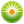 От редакции «Бизнес-Инфо»Национальные правила аудиторской деятельности «Использование результатов работы эксперта» утверждены постановлением Министерства финансов Республики Беларусь от 18.12.2001 № 123.От редакции «Бизнес-Инфо»По вопросу представления аудиторскими организациями, аудиторами, осуществляющими деятельность в качестве индивидуальных предпринимателей, в Министерство финансов Республики Беларусь информации об осуществлении аудиторской деятельности см. постановление Министерства финансов Республики Беларусь от 07.08.2015 № 37.От редакции «Бизнес-Инфо»Действия аудитора при заключении договора оказания аудиторских услуг предусмотрены главой 4 Правил аудиторской деятельности «Профессиональная этика лиц, оказывающих аудиторские услуги», утвержденных постановлением Министерства финансов Республики Беларусь от 19.12.2007 № 189.От редакции «Бизнес-Инфо»Порядок аттестации физических лиц, претендующих на право получения квалификационного аттестата аудитора, и подтверждения квалификации аудиторами, а также перечень документов, необходимых для допуска к аттестации на право получения квалификационного аттестата аудитора, определены в Положении о порядке проведения аттестации на право получения квалификационного аттестата аудитора и подтверждения квалификации аудиторами, утвержденном постановлением Совета Министров Республики Беларусь от 18.12.2013 № 1098.С актуальными вопросами, связанными с аудиторской деятельностью и регулируемыми Министерством финансов Республики Беларусь, можно ознакомиться здесь.Президент Республики БеларусьА.Лукашенко